Certificate of CompletionHas Successfully Completed 1,980 Stairs at theWorld TRade Center Stair ClimbCertificate of CompletionHas Successfully Completed 354 Stairs at theStatue of Liberty Stair Climb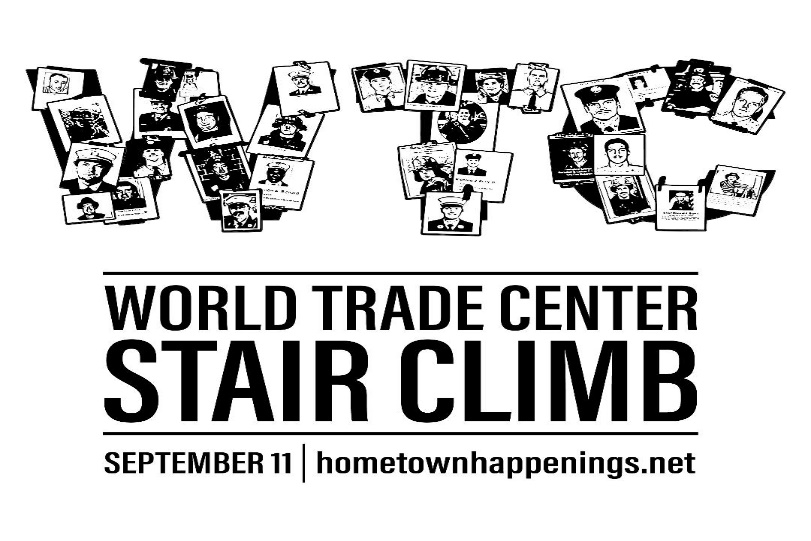 